Vision+Opportunity+Support=SuccessLearn more, meet the team, get tips and ideas, see upcoming events:  www.vossteam.comHave you joined our facebook group?  www.facebook.com/groups/VossAvonTeamPlease join us for our daily chats: Monday, Wednesday (SPANISH ONLY), Friday at 12 noon ESTTuesday, Thursday 8 pm ESTJoin us by phone: 646-558-8656 or 408-638-0986Or via Internet: www.zoom.comCampaign 01Sales & Leadership RecognitionSales Recognition50% Club (Sales over $1575)CONGRATULATIONS to these people who earned 50% this campaign!!45% Club (Sales over $925)The following people sold at the 45% earnings level - Congratulations!!40% Club (Sales over $440)These people sold enough to earn 40% this campaign!!DIRECT DELIVERY RECOGNITIONCongratulations to the following people who are taking advantage of our Direct Delivery earning opportunity.We recognize those with e-store sales of over $100!!Leadership RecognitionAvon paid our team leaders bonuses of between $3.42 and over $1500 in this campaign!The total earnings were $7,129.84 and the average earnings were $229.99. Congratulations to our teams with over $2,000 in total unit sales!Congratulations to these Title AdvancementsNone this CampaignVOSS Pin   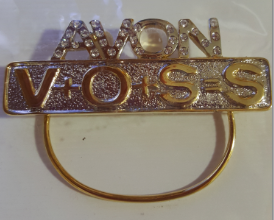 Once you achieve the title of Gold Ambassador you will receive this pin!None this campaignWelcome to our Newest PromotersThese people have shared the love of selling Avon with a friendand their referral has placed their first order!This is how you start to earn extra money and/or product bundles from Avon!!Call your upline and get your team started today!!  A publication for the members of the VOSS Team, AVON Independent Sales RepresentativesTotal Unit Sales:  $126,605Total Unit Members: 1,792Total Unit Orders: 893Total Unit New Appointments: 46NameStateAward SalesGAYLE ELMERKABAOUISC$1,846 NameStateAward SalesQUMILLER GLOVERSC$1,246 NameStateAward SalesDIANA ROBLESOH$846 MARGARITA AGUIRRECA$832 TAMMY MOSTELLERNC$813 SHARON CATLINNY$811 KENT PATTONNC$753 STACEY N ENNISNC$710 CAROLYN YOUNGGA$694 TENISHA WILLIAMSONSC$683 LINDA M BLALOCKNC$682 JAMESETTA C ROYALNC$665 CHRISTINA DOUGLASFL$662 CARYN R BAKERNC$634 SARA C VAZQUEZNC$606 VICKI SOMERVILLENC$594 MY STYLE 2 YOURS LLCGA$566 ANGELITA HALLGA$562 LESLIE WATSONNC$534 PAMELA BARRETTNY$517 DEBBIE LOWERYNC$514 SHALINA COLKEYNC$511 ABDIEL R BELTRANFL$506 ERICA T SHEPHERDNC$504 DIANE P ISOMNC$496 BETTY CLARKNC$488 MICHELLE C LIPENC$485 SHANECQUA HEYWARDSC$483 MISTY HAMILTONTX$479 ELENA SALMERNMD$472 TERESA M HERNANDEZOH$467 MERY VELIZTN$455 GUADALUPE PANCHINC$452 OCTAVIA N EDWARDSSC$441 NameState# of OrdersDD SalesTENISHA WILLIAMSONSC4$266 CHRISTINA DOUGLASFL3$220 DIANA ROBLESOH4$218 CARLA R LYTLENC4$195 VICTORIA BRIDGMANTX3$187 TRACY WASHBURNMO4$174 AMBER HULLETTTN2$164 SHERAY G OLIVERNC4$158 CARYN R BAKERNC4$150 CARMELLO BAKERNC3$148 MARGARET WALKERNC2$143 MARGARET SCHAUERSC1$137 MADAI CAMPOSNC2$136 JESSICA TREMONTIOH3$130 SHERRI GIPSONNC3$123 MICHELLE C LIPENC2$122 DARLENA WATKINSNC2$118 RENEE E RASILENC2$117 BONNIE J SMITHNC1$115 RACHEL SEGERTTX3$115 SANDY SANDERSGA1$113 GWENETH BLAIRNC2$109 ALICIA MINSHALLTN1$102 CHARLENE RODRIGUEZCA3$101 TIFFANY BOYLEGA2$101 NameAch. TitleUnit New Appts.Unit SalesCARLA R LYTLEExec5$34,198 LESLIE WATSONGld Ldr12$21,453 MADAI CAMPOSGld Ldr3$16,870 EDNA M WELLSGld Ldr5$12,920 MICHELLE JONESGld Ldr3$11,786 FREDDIE H WATSONLeader5$10,921 JAMESETTA C ROYALSlv Ldr1$9,266 ANGELA M EDWARDSLeader4$6,769 OCTAVIA N EDWARDSGld Amb5$6,483 CAELIN BEETSGld Amb2$3,074 SUSAN PARKERGld Amb2$2,637 KHAULIA HUGHESGld Amb1$2,612 RENA PAGEGld Amb3$2,477 JOHN WALTONGld Amb3$2,380 RENEE SETTERSGld Amb2$2,345 TAMMY MOSTELLERGld Amb4$2,299 CHARLES F WINLEY SGld Amb0$2,237 PAMELA A WHITEGld Amb0$2,181 UplineNameSHELBI FERDINANDNIKKI ZACHARYJOHN WALTONAMY OLSON